New for 2019….YRHA’s Events Calendar!Months, page banners, and days may be purchased by anyone and everyone!Inform members about your club’s events, advertise your stallions/training facilities, or just celebrate your favorite horse’s birthday.No event is too big or too small to include in the calendar!Prices are as follows:	 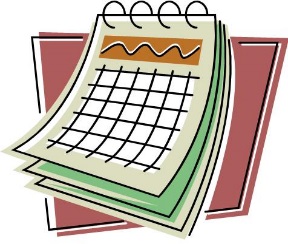 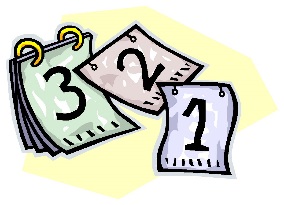 Full Page - $150Half Page - $75Business Card (Banner) - $25Day - $10**Payments and pictures need to be submitted to Jennie Mancino no later than November 30, 2018.**